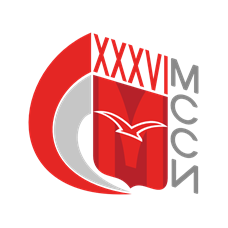 Расписаниеигр соревнований по Баскетболу (Дивизион "В" мужчины)в программе XXXVI МССИ-АСБ Дивизион Москва.Определение 5-6 места. 15 – 19.04.2024Определение 7-8 места. 15 – 19.04.2024№ДатаВремяКоманды     Счёт                                                 Счёт                                            Стадион8217.04.2024 Ср.18:30МГРИ – РНИМУМГРИ – РНИМУМГРИ№ДатаВремяКоманды      Счёт      СчётСтадион8319.04.2024 Пт.19:00МГЛУ – МГМСУМГЛУ – МГМСУМГЛУ